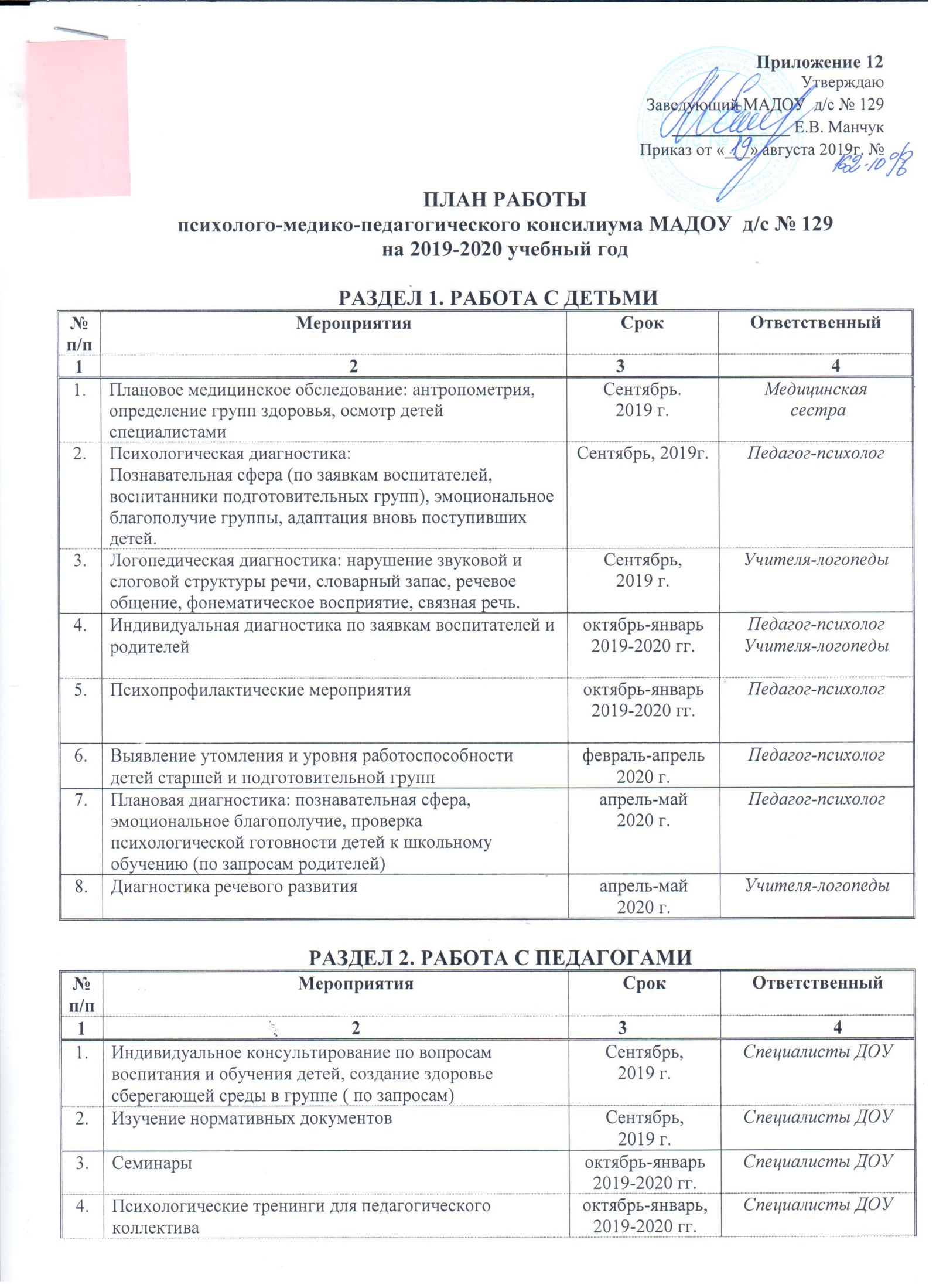 РАЗДЕЛ 3. РАБОТА С РОДИТЕЛЯМИРАЗДЕЛ 4. ЗАСЕДАНИЯ ПМПк5.Консультативная помощьоктябрь-январь,2019-2020 гг.Специалисты ДОУ6.Методическая и практическая помощь в организации и проведении открытых мероприятийфевраль-апрель,2020 г.Специалисты ДОУ7.Пополнение знаний воспитателей о развитии детей, их психофизических особенностейфевраль-апрель,2020 г.Специалисты ДОУ8.Рекомендации для дифференцированного подхода к детям по результатам диагностики: логопедической, психологической, физилого-гигиеническойапрель-май,2020 г.Специалисты ДОУ№п/пМероприятияСрокОтветственный12341.Получение согласия на психологическое и логопедическое сопровождении воспитанниковСентябрь,2019 г.Специалисты ДОУ2.Индивидуальное консультированиеСентябрь,2019 г.Специалисты ДОУ3.Углубленная диагностика развития детей по запросам родителейоктябрь-январь,2019-2020 гг.Специалисты ДОУ4.Индивидуальные рекомендации родителямоктябрь-январь,2019-2020 гг.Специалисты ДОУ5.Консультационная работа специалистов ПМПкоктябрь-январь,2019-2020 гг.Специалисты ДОУ6.Выявление факторов риска в развитии детей, прогнозирование школьных трудностей (по запросам родителей)апрель-май,2020 г.Специалисты ДОУ7.Рекомендации специалистов по закаливанию детейМай, 2020 г.Специалисты ДОУ№п/пМероприятияСрокОтветственный12341.Заседание №1:- адаптация вновь поступивших детей в МАДОУ- психологическая готовность к школьному обучению на начало учебного годаВыявления детей, имеющих нарушения речи (логопедический пункт)-подтверждение и уточнение ранее установленного речевого диагноза детей- рассмотрение заявок воспитателей и специалистовСентябрь,2019 г.Члены ПМПКа(согласно приказу по МАДОУ)2.Заседание №2:Обсуждение вопросов динамики речевого развития детей- Результаты психологического обследования детей групп компенсирующей направленности. Динамика развития.- Консультативная помощь в речевом развитии ребенка- Направление данных детей на городскую ПМПКНоябрь, 2018 г.Члены ПМПКа(согласно приказу по МАДОУ3.Заседание №3:- Обсуждение вопросов динамики речевого развития детей- Результаты психологического обследования детей групп компенсирующей направленности. Динамика развития.- Консультативная помощь в речевом развитии ребенка- Направление данных детей на городскую ПМПКЯнварь,2019 г.Члены ПМПКа(согласно приказу по МАДОУ)4.Заседание №4:- Постановка предварительного речевого диагноза детям на следующий учебный год- логопедическая диагностика: формирование логопедических групп;- Результаты психолого-педагогического обследования детей групп компенсирующей направленности- Психологическая готовность к школьному обучению на конец учебного года- Итоги обследования детей имеющих речевые нарушения развитияМай,2018 г.Члены ПМПКа(согласно приказу по МАДОУ)5.Внеплановые заседания:- Зачисление и отчисление детей в логопедическом пункте.- Рассмотрение психолого-педагогических особенностей развития отдельно взятых детей  ( по наличию)в течение годаЧлены ПМПКа(согласно приказу по МАДОУ)